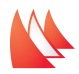 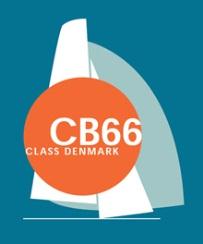 CB66 Class DenmarkArrangør: Hellerup Sejlklub 15. juni 2019INDBYDELSEREGLERStævnet sejles efter de i Kapsejladsreglerne definerede regler inkl. Skandinavisk Sejler-forbunds og Dansk Sejlunions forskrifter. Desuden gælder følgende regler: 
Klassregler för CB66Racer 2010 (svensk tekst). Reglerne er ændret således: Regel 31 ændres således, at denne regel ikke gælder for mærker, der ikke er startmærker eller målmærker. Regel 35, A4 og A5 ændres således, at både der ikke fuldfører inden for 15 minutter efter første båd, noteres ”ikke fuldført”Indledningen til Del 4 ændres således, at kravet om redningsvest, når signalflag Y er vist, ikke kun gælder, når der kapsejles. Regel 44.1 ændres således, at to-runders-straffen erstattes af en en-rundes-straf. Regel 60.1(a) og 62.1(a) ændres således, at en båd ikke kan protestere/anmode om godtgørelse vedr. visse dele af sejladsbestemmelserne. Regel 61.1(b) ændres således, at protester fra kapsejlads- og protestkomiteen blot vil blive slået op på den officielle opslagstavle.Regel 62.2 ændres således, at fristen for genåbning af en sag om godtgørelse på stævnets sidste dag er kortere end reglen foreskriver. Regel 66 ændres således, at fristen for genåbning af en høring på stævnets sidste dag er kortere end reglen foreskriver. Regel A4 og A5 ændres således, at både, der starter senere end fire minutter efter startsignalet, noteres ”ikke startet”. De præcise formuleringer af ændringerne vil fremgå af sejladsbestemmelserne. Sejladsbestemmelserne kan også ændre andre kapsejladsregler.Dansk lovgivning kræver, at der er personlige opdriftmidler i en båd svarende til antal personer ombord båden.
REKLAME  
Både skal føre reklamer valgt og udleveret af den organiserende myndighed. DELTAGELSE OG TILMELDING Stævnet er åbent for følgende både: CB66 med gyldigt nationalt klassebevis. Både, som opfylder betingelserne for at deltage, skal tilmelde sig på følgende web-site: https://www.manage2sail.com/da-DK/event/a49fc765-aade-4394-a72c-f682d9f2687c#!/classesTilmeldingsfristen er senest mandag den 10. juni 2019 kl. 18:00.INDSKUDIndskuddet udgør 600,- DKK per båd.Regattamiddag lørdag aften 200,00 kr./ personTIDSPLANRegistrering:
Lørdag d. 15. juni fra kl. 9:00

Sted: Kontoret i Hellerup Sejlklub
Der sejles flest mulige sejladser lørdag, hver af en varighed på ca. 30 minutter. Varselssignalet forventes afgivet således:  
Lørdag d. 15. juni kl. 10:00 
Præmieoverrækkelsen finder sted hurtigst muligt efter sidste sejlads.
MÅLING OG KONTROL  Gyldigt målebrev eller klassebevis skal dokumenteres ved registrering. 
SEJLADSBESTEMMELSER  Sejladsbestemmelserne fås ved registreringen. 
STED Stævnet gennemføres fra Hellerup havnBaneområdet er beliggende nordøst for Hellerup Havn
BANERNE  Der sejles på en op/ned bane med styrbord omsejling.
STRAFSYSTEMERRegel 44.1 er ændret, så to-runders-straffen erstattes af en en-rundes-straf 
POINTGIVNING Der anvendes lavpointsystem. Stævnet regnes med i CB66 Nordic Sailing League som Grade 2 iht. reglerne på cb66.dkStævnet regnes med i Sportsbåd Open iht. bestemmelserne på www.sejlsportsligaen.dk
LEDSAGEBÅDEHoldledere, trænere og andre ledsagere, skal holde en afstand på mindst 50 meter fra enhver kapsejlende båd. 
PLACERING AF BÅDEBådtrailere skal placeres på de anviste pladser på stejlepladsen i nærheden af Gilleleje Sejlklubs klubhus. BEGRÆNSNINGER FOR OPTAGNING  Kølbåde må ikke tages op i løbet af stævnet, med mindre det sker i overensstemmelse med kapsejladskomitéens forudgående skriftlige betingelser og godkendelse.
 DYKKERUDSTYR OG PLASTIKBASSINERDykkerudstyr, plastikbassiner og lignende udstyr må ikke anvendes i nærheden af kølbåde efter klarsignalet til den første sejlads og indtil efter sidste sejlads.
 RADIOKOMMUNIKATION  Når en båd kapsejler, må den hverken sende eller modtage radiosignaler, som ikke er tilgængelige for alle både. Denne restriktion gælder også mobiltelefoner. 
PRÆMIER  Der uddeles præmier for hvert 5. startende båd.ANSVARSFRASKRIVNING  Deltagerne deltager i stævnet fuldstændig på deres egen risiko. (Se regel 4, Beslutning om at deltage.) Den arrangerende myndighed påtager sig ikke noget ansvar for materielskade, personskade eller dødsfald, der opstår som følge af eller før, under eller efter stævnet. FORSIKRINGHver deltagende båd skal være omfattet af en gyldig tredjeparts ansvarsforsikring med en minimumsdækning på 5 mill.
YDERLIGERE INFORMATIONYderligere information fås hos: stausboll@live.dk eller www.cb66.dk